Social samvaro MellangårdMajMån 6/5 		10 min Yoga+ CurlingOns 8/5 		BingoMån 13/5 	Tipsrunda! Vid dåligt väder tittar vi på film.Ons 15/5	 	MusikbingoMån 20/5 kl 12.00 	Korvgrillning! Korv m. bröd, potatissallad, kaffe och kaka 80: - Anmäl senast 8/5 till Sofia eller Therese.0ns 22/5 	Minigolf vid bowlinghallen, buss från Mellangård 13.30. Anmäl senast 8/5 till Sofia eller Therese.Mån 27/5	BingoOns 29/5 		Våffelcafé, Kaffe och våffla 30: -Välkomna!Drop in 13.30-16.00 om inte annat anges i programmetFör anmälan/frågor ring Sofia 0433 72036 eller Therese 0433 72175www.markaryd.se/stödochomsorg/seniorochäldre/socialsamvaro-träffpunkt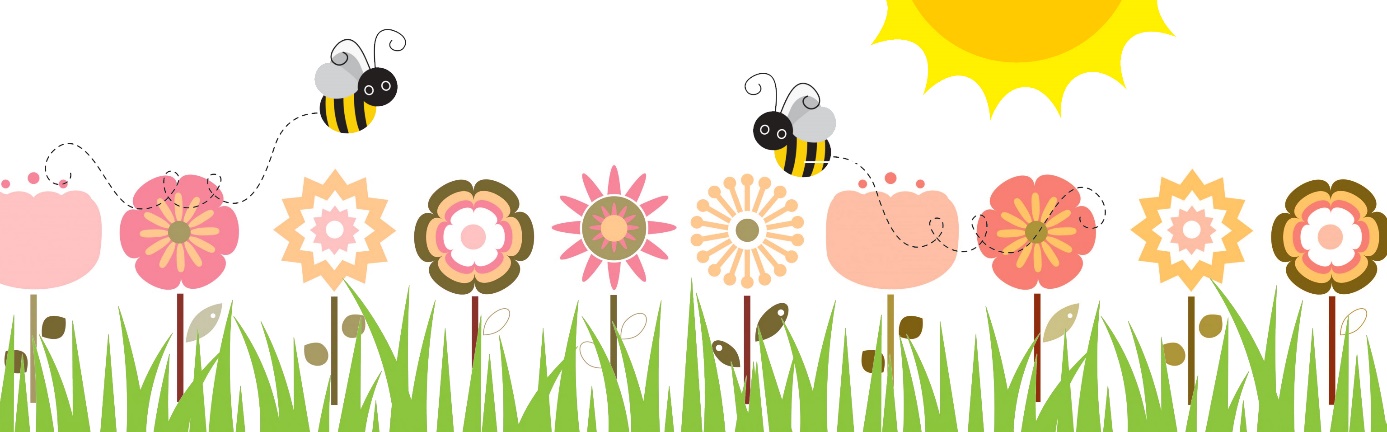 